                                              ОТЧЕТ                       Крымского отделения РЭА за 2020 г.Участие  в конференциях:       Члены Крымского отделения РЭА в 2020г. приняли участие в организации и выступили  с докладами на различных конференциях ( в том числе, в онлайн-формате), среди которых:Международная научно-техническая конференция «Системы контроля окружающей среды – 2020» (09-12 ноября 2020 г., Севастополь)Всероссийская онлайн-конференция «Актуальные проблемы изучения черноморских экосистем — 2020» (19–22 октября 2020 г. Севастополь)II Всероссийская научно–практическая школа-конференция «Наземные и морские экосистемы Причерноморья и их охрана» (28 сентября –02 октября 2020 г., пгт. Курортное, Республика Крым)Всероссийская научная конференция «Моря России: исследования береговой и шельфовой зон» (г. Севастополь, 21–25 сентября 2020 г)Весенняя школа молодых ученых «Взаимовлияние опасных природных явлений и социальных процессов а Причерноморье, Приазовье и Прикаспии» (Ростов-на-Дону, 6-14 апреля 2020 г.)V Всероссийская научная конференция молодых ученых «Комплексные исследования Мирового океана» (г. Калининград, 18–22 мая 2020 г.)International conference and early Career Scientific School on Environmental Observations, Modeling and Information Systems and International on-line conference Weather and Climate Extremes: Data, Analysis and Impact (8-10 September 2020, Tomsk)Международная конференция и школа молодых ученых по измерениям, моделированию и информационным системам для изучения окружающей среды: ENVIROMIS-2020 (7-11 сентября 2020 г., Томск)3rd Conference of the Arabian Journal of Geosciences (CAJG) (2-5 November 2020, Sousse, Tunisia)II Международная научная конференция памяти члена-корреспондента РАН Д.Г. Матишова «Закономерности формирования и воздействия морских, атмосферных опасных явлений и катастроф на прибрежную зону РФ в условиях глобальных климатических и индустриальных вызовов («Опасные явления – II») (г. Ростов-на-Дону, 6–10 июля 2020 г.)Международная научно-практическая конференция «Экология и природопользование» (г. Магас, 21–23 октября 2020)Международный круглый стол «Экология, климат и устойчивое развитие после коронакризиса – как изменится мир?» 03.06.2020., г. Москва. On-line конференция ХVIII Международная научная конференция «ЛАЗАРЕВСКИЕ ЧТЕНИЯ» 2020 года, Севастополь 7-9 октября 2020 г. Филиал МГУ в городе Севастополе; в дистанционном формате.Грантовая активность:Членами Крымского отделения РЭА выполнялись  исследования по более, чем 20 грантам, среди которых:Оценка антициклонической активности и сопутствующих гидрометеоусловий для решения проблемы водных ресурсов Севастопольского региона Закономерности формирования экстремальных штормовых условий в Севастопольском регионе и изменчивости параметров морских экосистем . Медико-климатическая характеристика туристско-рекреационного региона Севастополя в условиях наблюдаемых изменений климата .4.   Воздействие изменения климата на виноградарство в Севастопольском регионе.5.  Разработка научно-методических основ обеспечения экологической безопасности Крымского полуострова при добыче углеводородов на шельфе Черного моря. Экспертная деятельность в области экологии,  участие в Общественных советах   Члены Крымского отделения РЭА, являясь членами общественных советов при МПР Республики Крым, Госсовета Республики Крым, Управлений Росприроднадзора РК Крым и Севастополя приняли участие во всех значимых для Республики Крым и г. Севастополя общественных слушаниях (по проблемам разработки единой схемы и регламента сбора, транспортировки, переработки и утилизации отходов, комплексных экологических обследований территорий, обосновывающих придание им статуса ООПТ регионального значения, оценкИ экологического состояния территорий муниципальных образований, проблеме обеспечения Крыма и Севастополя пресной водой и др…). Приняли активное участие в разработке,  обсуждении и утверждении Государственной программы Республики Крым «Охрана окружающей среды и рационального использования природных ресурсов Республики Крым»Научная  и публикационная деятельностьЧлены Крымского отделения РЭА приняли участие в выполнении большого количества НИР экологической направленности (по тематике работ институтов, договорным и инициативным темам), при этом ими было опубликовано более 120 статей  (WoS, SCOPUS, РИНЦ) и получено 30 патентов.     Создана научно-исследовательская лаборатория Экологического мониторинга и качества природных сред (в КФУ им. В.И. Вернадского)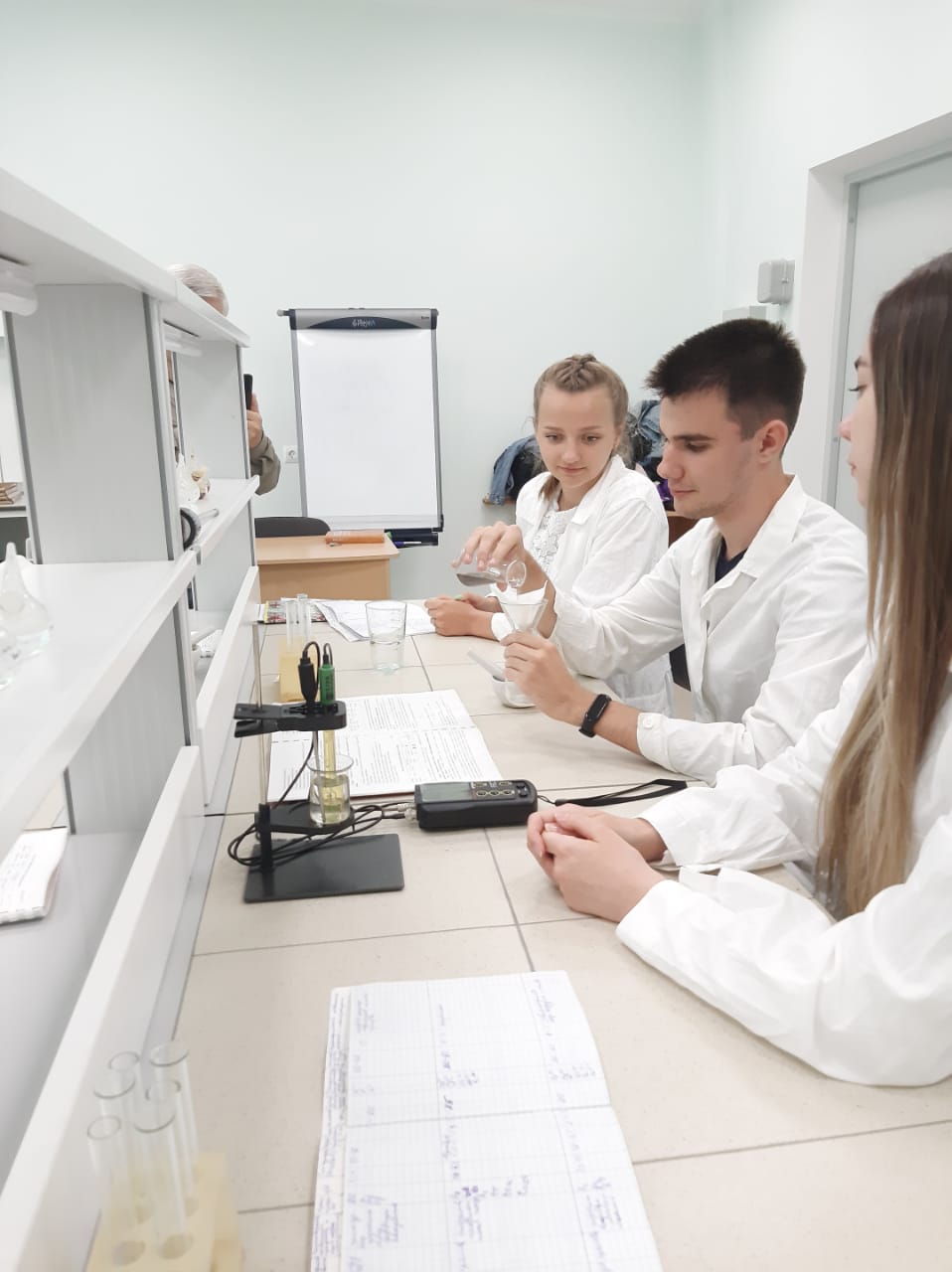 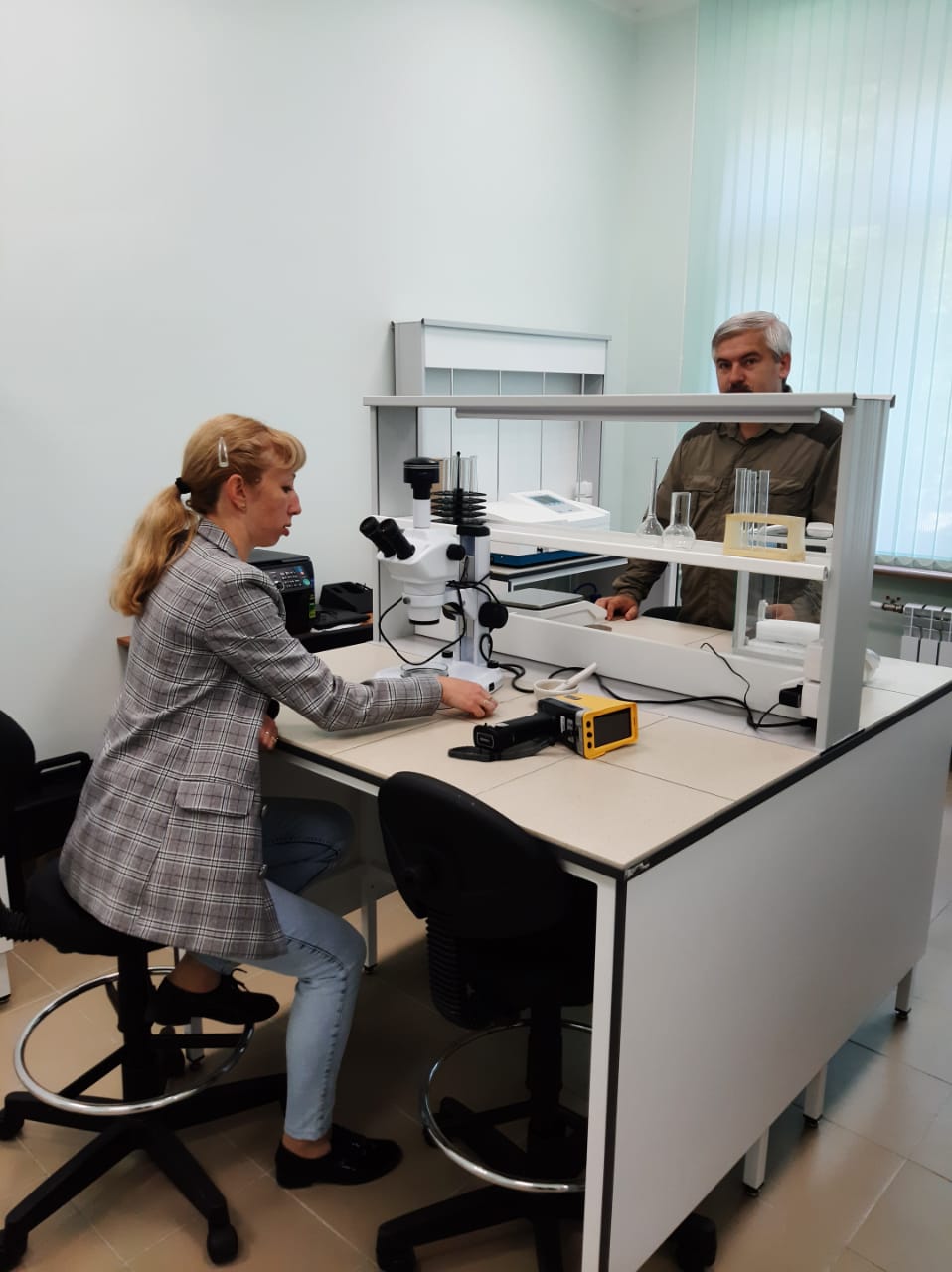                                            ПЛАНЫ                       Крымского отделения РЭА на 2021 г.Члены Крымского отделения РЭА планируют принять участие в организации и проведении ряда конференций, в том числе:XVII Международной научной конференции «Диатомовые водоросли: морфология, биология, систематика, флористика, экология, палеогеография, биостратиграфия» (23 – 28 августа 2021).Международной научно-практической конференции «150 лет Севастопольской биологической станции - ФИЦ «Институт биологии южных морей имени А.О. Ковалевского РАН», Севастополь, Россия, 13–18 сентября 2021 г.Всероссийского симпозиума и школы-конференции молодых ученых «Физико-химические методы в междисциплинарных экологических исследованиях», г. Севастополь, 27 октября - 3 ноября 2021 г.Международной научно-техническая конференции «Системы контроля окружающей среды – 2020» (09-12 ноября 2020 г., Севастополь) Всероссийской научной конференции «Моря России: Год науки и технологий в РФ – Десятилетие наук об океане ООН» с 20 по 24 сентября 2021 года в г. Севастополе на базе Морского гидрофизического института РАН «Ломоносовских  чтений» 2021 года. Состоятся 21–23 апреля 2021 года. Филиал Московского государственного университета имени
М.В. Ломоносова в городе Севастополе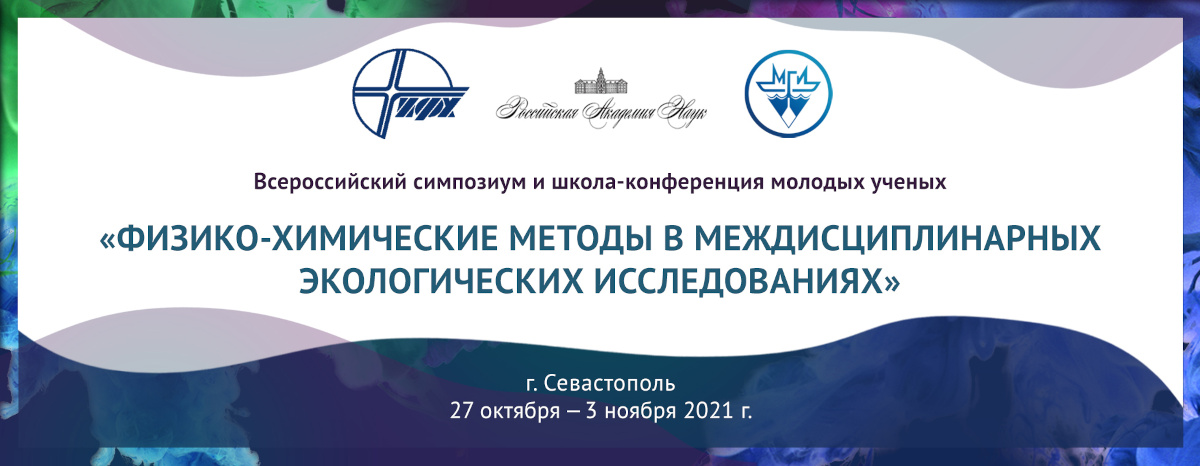 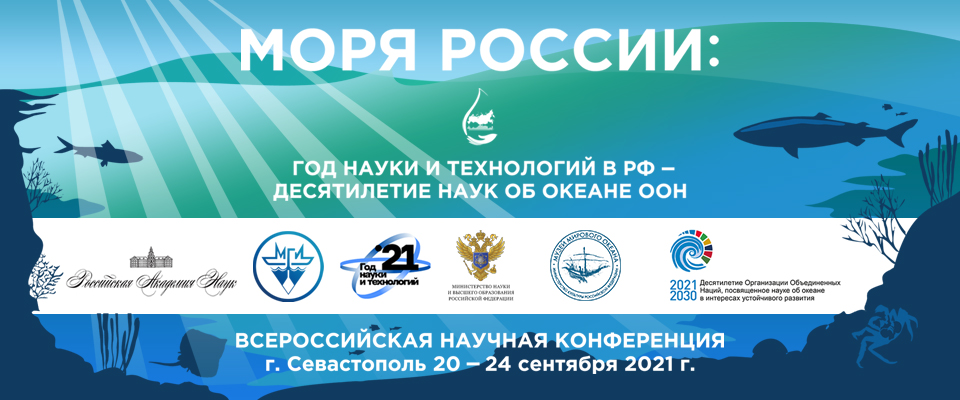 